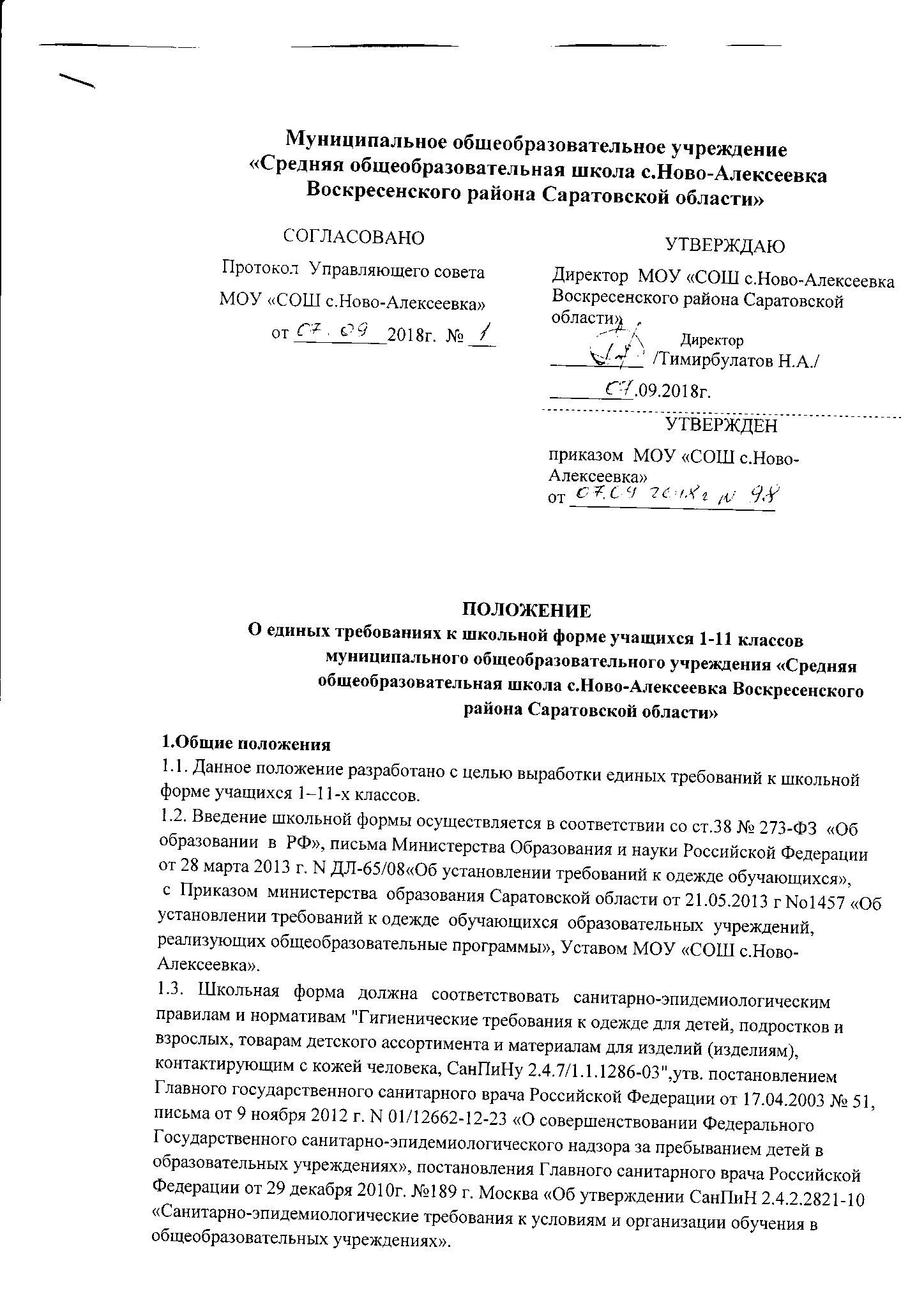 2. Требования к внешнему виду 2.1.  Внешний  вид  и  одежда  учащихся  должны  соответствовать общепринятым нормам делового стиля и иметь светский характер.2.2. Одежда и обувь обучающихся должна соответствовать погоде и месту проведения учебных занятий, температурному режиму в помещении, должна быть чистой. 3. Требования к школьной форме В школе установлено 3 вида формы:•повседневная;•парадная;•спортивная.Образцы моделей формы, соответствующие деловому стилю, утверждаются Управляющим советом. 3.1. Парадная форма3.1.1. Парадная форма используется учащимися в дни проведения праздников и торжественных линеек.3.1.2.  Для  мальчиков  и  юношей парадная  школьная  форма  состоит  из повседневной  школьной  одежды,  дополненной  светлой  сорочкой  или праздничным аксессуаром.3.1.3.  Для  девочек  и  девушек  парадная  школьная  форма  состоит  из повседневной  школьной  одежды,  дополненной  светлой  блузкой. белым фартуком  или праздничным аксессуаром.3.2. Спортивная форма3.2.1. Спортивная форма используется учащимися на занятиях физической культурой и спортом и включает: футболку,  спортивное трико (костюм), кроссовки. 3.2.2.  Форма  должна  соответствовать  погоде  и  месту  проведения физкультурных занятий. Для участия в массовых спортивных мероприятиях рекомендуется ношение головных уборов (кепи, бейсболки и пр.). 3.3. Повседневная формаСтиль одежды –деловой, классический.3.3.1. Мальчики, юноши:•пиджак, брюки,  черного или серого цвета, мужская сорочка (рубашка), туфли; •однотонная белая рубашка или рубашка неярких тонов, •однотонный без надписей пуловер, свитер, жилет;3.3.2. Девочки, девушки:•брюки или юбка, сарафан, платье; однотонная белая блуза, белый фартук или блуза (кофта, свитер, джемпер, водолазка неярких тонов).Юбка, платье и сарафан могут быть черного или серого тона;•блуза  рубашечного  покроя,  водолазка  (воротник –стойка)  (цвет разный, однотонный);•однотонный без надписей пуловер, свитер, жилет;3.3.3.  Одежда  обучающихся  может  иметь  отличительные  знаки образовательной  организации  (класса,  параллели  классов):  эмблемы, нашивки, значки, галстуки и т. Д3.3.4. Запрещается использовать для ношения в учебное время следующие варианты одежды и обуви:спортивная одежда (спортивный костюм или его детали);одежда для активного отдыха (шорты, толстовки, майки и футболки с символикой и т. п.);пляжная одежда;одежда бельевого стиля;прозрачные платья, юбки и блузки, в т. ч. одежда с прозрачными вставками;декольтированные платья и блузки;вечерние туалеты;платья, майки и блузки без рукавов (без пиджака или жакета);мини-юбки;короткие блузки, открывающие часть живота или спины;одежда из кожи (кожзаменителя), плащевой ткани;спортивная  обувь  (в  т.  ч.  для  экстремальных  видов  спорта  и развлечений);пляжная обувь(шлепанцы и тапочки);массивная обувь на высокой платформе;вечерние  туфли  (с  бантами,  перьями,  крупными  стразами,  яркой вышивкой, из блестящих тканей и т. п.);туфли на чрезмерно высоком каблуке. Допустимая высота каблука для девочек не более 5 см (5–9-еклассы), не более 7 см (10–11-е классы).Не  рекомендуется  ношение  в  лицее  одежды,  обуви  и  аксессуаров  с травмирующей  фурнитурой,  символикой  асоциальных  неформальных молодежных  объединений,  а  также  пропагандирующих  психоактивные вещества и противоправное поведение.3.3.5. Все учащиеся 1–11-х классов должны иметь сменную обувь. Сменная обувь должна быть чистой, выдержанной в деловом стиле.4. Права и обязанности обучающихся4.1. Учащийся имеет право выбирать школьную форму в соответствии с образцами моделей.4.2. Учащийся обязан носить повседневную школьную форму ежедневно.4.3. Учащийся обязан содержать форму в чистоте. 4.4. Учащийся обязан приносить спортивная форму в дни уроков физической культуры и спортивных мероприятий.4.5.  В  дни  проведения  торжественных  линеек,  праздников  учащиеся надевают парадную форму.4.6.  Ученик  имеет  право  самостоятельно  подбирать  рубашки,  блузки, аксессуары к повседневной форме одежды.4.7. Допускается ношение в холодное время года джемперов, свитеров и пуловеров неярких цветов.4.8. Бережно относиться к форме других учащихся школы5. Обязанности и права родителейРодители имеют право:5.1.  Участвовать  в  выборе  образцов  моделей  формы,  соответствующие деловому стилю, и требованиям СанПиН 2.4.7/1.1.1286-03.5.2. Обеспечить учащихся школьной формой согласно условиям данного Положения до начала учебного года.5.2. Контролировать внешний вид учащегося в соответствии с требованиями Положения.Родители обязаны:6.1. Приобрести школьную форму, вторую обувь до начала учебного года.6.2. Ежедневно контролировать внешний вид учащегося перед выходом его в школу в соответствии с требованиями Положения.6.3. Следить за чистотой и состоянием школьной формы своего ребенка.6.4. Ежедневно проверять дневник ребенка в части письменного сообщения об отсутствии школьной формы и принятии мер для обеспечения ребенка школьной формой.6.5. Прийти на Совет по Профилактике по вопросу неисполнения данного Положения.6. Ответственность родителей:6.1. О случае явки учащихся без школьной формы и нарушении данного Положения  родители  должны  быть  поставлены  в  известность  классным руководителем в течение учебного дня.6.2. За нарушение данного Положения учащиеся могут быть привлечены к дисциплинарной ответственности.7.Классный руководитель:7.1.Классный руководитель имеет право:7.1.1. Разъяснить пункты данного Положения учащимся и родителям под роспись.7.2.Обязанности классного руководителяКлассный руководитель обязан:7.2.1. Осуществлять ежедневный контроль на предмет ношения учащимися своегокласса школьной формы и второй обуви перед началом учебных занятий.7.2.2. Своевременно (в день наличия факта) ставить родителей в известность о факте отсутствия школьной формы у учащегося, приглашать на Совет профилактики.7.3.3. Действовать в рамках своей компетенции на основании должностнойинструкции.7.3. Ответственность классного руководителяЗа неисполнение или ненадлежащее исполнение должностных обязанностей несет ответственность, предусмотренную трудовым законодательством РФ, локальными актами образовательного учреждения.